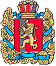 Администрация Шапкинского сельсоветаЕнисейского районаКрасноярского краяПОСТАНОВЛЕНИЕ09.08.2021г.        		                     п. Шапкино                                        	       № 21/1-пОб утверждении Порядка составления проекта бюджета Шапкинского сельсовета на очередной финансовый год и плановый период	В соответствии со статьями 169 и 184 Бюджетного кодекса Российской Федерации, положением о бюджетном процессе в Шапкинском сельсовете, руководствуясь Уставом Шапкинского сельсовета ПОСТАНОВЛЯЮ:	1. Утвердить Порядок составления проекта бюджета Шапкинского сельсовета на очередной финансовый год и плановый период (приложение).	2. Признать утратившими силу постановление администрации Шапкинского сельсовета №27-п от11.08.2020г. «О порядке составления проекта бюджета Шапкинского сельсовета на очередной финансовый год и плановый период».                       3. Постановление вступает в силу после официального опубликования в газете «Шапкинский вестник».Глава сельсовета                                                                                                      Л.И. Загитова  Приложение к Постановлению администрации Шапкинского сельсоветаот «09» августа 2021г. N 21/1-пПОРЯДОКСОСТАВЛЕНИЯ ПРОЕКТА БЮДЖЕТА ШАПКИНСКОГО СЕЛЬСОВЕТА НА ОЧЕРЕДНОЙ ФИНАНСОВЫЙ ГОД И ПЛАНОВЫЙ ПЕРИОДI. Общие положения	1. Настоящий Порядок составления проекта бюджета Шапкинского сельсовета на очередной финансовый год и плановый период (далее - Порядок) регулирует бюджетные правоотношения участников бюджетного процесса муниципального образования и устанавливает регламент составления проекта бюджета Шапкинского сельсовета на очередной финансовый год и плановый период (далее - Регламент).	2. Порядок утвержден в целях обеспечения системности бюджетного планирования, упорядочения работы по составлению проекта бюджета Шапкинского сельсовета на очередной финансовый год и плановый период, создания условий для обеспечения сбалансированности и устойчивости бюджетной системы Шапкинского сельсовета, предсказуемости и преемственности бюджетной, налоговой политики, исполнения действующих и принимаемых обязательств Шапкинского сельсовета.	3. Разработка параметров проекта бюджета Шапкинского сельсовета осуществляется в соответствии с бюджетным законодательством Российской Федерации и основывается на:	ежегодном Послании Президента Российской Федерации Федеральному Собранию Российской Федерации;	основных направлениях бюджетной и налоговой политики Шапкинского сельсовета на очередной финансовый год и на плановый период;	прогнозе социально-экономического развития Шапкинского сельсовета на очередной финансовый год и плановый период;муниципальных программах Шапкинского сельсовета.	4. Для целей Порядка все термины и понятия применяются в значениях, установленных Бюджетным кодексом Российской Федерации.II. Составление проекта бюджета Шапкинского сельсоветана очередной финансовый год и плановый период	1. Составление проекта бюджета Шапкинского сельсовета на очередной финансовый год и плановый период осуществляется бухгалтерией администрации Шапкинского сельсовета в сроки, установленные Регламентом, согласно приложению 1 к Порядку.	2. бухгалтерия администрации Шапкинского сельсовета готовит:	1) прогноз социально-экономического развития Шапкинского сельсовета с пояснительной запиской;	2) предварительные итоги социально-экономического развития Шапкинского сельсовета за истекший период текущего финансового года;	3) ожидаемые итоги социально-экономического развития Шапкинского сельсовета за текущий финансовый год;	4) перечень муниципальных программ, предлагаемых к финансированию за счет средств бюджета Шапкинского сельсовета в очередном финансовом году и плановом периоде, в разрезе подпрограмм, ответственных исполнителей, соисполнителей;	5) предложения о внесении изменений и дополнений в муниципальные правовые акты о местных налогах и неналоговых доходах, вступающих в силу в очередном финансовом году и плановом периоде.	3. бухгалтерия администрации Шапкинского сельсовета готовит:	1) распределение прогнозируемого объема ассигнований Дорожного фонда Шапкинского сельсовета на очередной финансовый год и плановый период по укрупненным направлениям расходов.	4. Главные администраторы (администраторы) доходов бюджета готовят:	1) оценку ожидаемого поступления администрируемых налоговых и неналоговых доходов бюджета Шапкинского сельсовета за текущий финансовый год;	2) прогноз поступлений администрируемых налоговых и неналоговых доходов на очередной финансовый год и плановый период с пояснительной запиской;	3) проекты правовых актов о внесении изменений и дополнений в муниципальные правовые акты, регламентирующие порядок расчета и уплаты администрируемых доходов бюджета.	5. Главные распорядители бюджетных средств готовят:	1) оценку объема расходов бюджета Шапкинского сельсовета по главному распорядителю бюджетных средств на обеспечение исполнения публичных нормативных обязательств Шапкинского сельсовета на очередной финансовый год и плановый период по видам выплат, установленных соответствующими муниципальными правовыми актами Шапкинского сельсовета;	2) оценку финансовых ресурсов, связанных с реализацией планов мероприятий по реорганизации неэффективных муниципальных учреждений Шапкинского сельсовета, развитию предпринимательской и иной приносящей доход деятельности, повышению эффективности бюджетных расходов;	3) оценку ожидаемого исполнения бюджета Шапкинского сельсовета за текущий финансовый год по разделам, подразделам, целевым статьям (муниципальным программам и непрограммным направлениям деятельности), группам (группам и подгруппам) видов расходов классификации расходов бюджетов;	4) предложения по оптимизации состава расходных обязательств и объема ассигнований, необходимых для их исполнения (в пределах бюджета главного распорядителя);	5) распределение предельного объема бюджетных ассигнований по кодам бюджетной классификации в программном комплексе по планированию бюджета;	6) обоснования бюджетных ассигнований на очередной финансовый год и плановый период по формам, установленным методическими рекомендациями по составлению обоснований бюджетных ассигнований на очередной финансовый год и плановый период, утверждаемыми Финансовым управлением;	7) паспорта муниципальных программ Шапкинского сельсовета с учетом изменений, подлежащих внесению в установленном порядке в утвержденные муниципальные программы Шапкинского сельсовета, и (или) муниципальных программ Шапкинского сельсовета, подлежащих утверждению в установленном порядке к реализации начиная с очередного финансового года, а также приложения к текстовой части муниципальных программ Шапкинского сельсовета, включая информацию о финансовом обеспечении их реализации в рамках доведенных бухгалтером администрации Шапкинского сельсовета предельных объемов бюджетных ассигнований, с одновременным внесением соответствующей информации в программный комплекс по планированию бюджета.	8) ведомственные перечни муниципальных услуг и работ, оказываемых и выполняемых муниципальными учреждениями Шапкинского сельсовета, для формирования муниципальных заданий на оказание муниципальных услуг и выполнение работ в соответствии с базовыми (отраслевыми) перечнями государственных и муниципальных услуг и работ, утвержденными федеральными органами исполнительной власти, осуществляющими функции по выработке государственной политики и нормативно-правовому регулированию в установленных сферах деятельности	6. бухгалтерия администрации Шапкинского сельсовета осуществляет:	1) формирование основных параметров проекта бюджета Шапкинского сельсовета по форме согласно приложению 2 к Порядку;	2) разработку и актуализацию методики и порядка планирования бюджетных ассигнований бюджета Шапкинского сельсовета на очередной финансовый год и плановый период;	3) составление сводного перечня публичных нормативных обязательств Шапкинского сельсовета на очередной финансовый год и плановый период;	4) составление прогноза поступления налоговых и неналоговых доходов и источников финансирования дефицита бюджета на очередной финансовый год и плановый период; платных услуг, оказываемых казенными учреждениями, на очередной финансовый год и плановый период;	5) разработку основных направлений бюджетной и налоговой политики Шапкинского сельсовета на очередной финансовый год и плановый период.	7. Прогноз доходов бюджета составляется Финансовым управлением на основе показателей прогноза социально-экономического развития Шапкинского сельсовета в соответствии с законодательством о налогах и сборах и бюджетным законодательством Российской Федерации, а также законами Российской Федерации, законами Красноярского края, правовыми актами органов местного самоуправления Шапкинского сельсовета, устанавливающими неналоговые доходы, и методикой прогнозирования доходов бюджета Шапкинского сельсовета, утвержденной Финансовым управлением.	Безвозмездные поступления из бюджета Красноярского края включаются в прогноз доходов проекта бюджета Шапкинского сельсовета в соответствии с проектом закона о бюджете Красноярского края на очередной финансовый год и плановый период.	Планирование бюджетных ассигнований проекта бюджета осуществляется в порядке, установленном методикой планирования бюджетных ассигнований бюджета Шапкинского сельсовета, утверждаемой Финансовым управлением, с использованием главными распорядителями бюджетных средств показателей муниципальных заданий на оказание муниципальных услуг (выполнение работ).	8. Финансовое управление в пределах установленных полномочий вправе запрашивать дополнительную информацию, необходимую при составлении проекта бюджета Шапкинского сельсовета.	9. Финансовое управление на основе разработанных прогнозных показателей проекта бюджета Шапкинского с6ельсовета и представленных в соответствии с настоящим Порядком материалов составляет проект бюджета Шапкинского сельсовета.	10. Проект бюджета Шапкинского сельсовета в форме проекта решения Шапкинского сельского Совета депутатов с документами и материалами в соответствии с Положением о бюджетном процессе в Шапкинском сельсовете представляется Финансовым управлением главе администрации Шапкинского сельсовета для принятия решения о внесении указанного проекта на рассмотрение Шапкинским сельским Советом депутатов.Приложение 1 к Порядку составления проекта бюджета Шапкинского сельсовета на очередной финансовый год и плановый периодРЕГЛАМЕНТРАБОТЫ ПО СОСТАВЛЕНИЮ ПРОЕКТА БЮДЖЕТАШАПКИНСКОГО СЕЛЬСОВЕТА НА ОЧЕРЕДНОЙФИНАНСОВЫЙ ГОД И ПЛАНОВЫЙ ПЕРИОДСроки исполнения могут корректироваться в зависимости от принятия нормативных правовых актов Красноярского края и муниципальных правовых актов.Приложение 2к Порядку составления проекта бюджетаШапкинского сельсоветана очередной финансовый год и плановый периодОСНОВНЫЕ ПАРАМЕТРЫПРОЕКТА БЮДЖЕТА ШАПКИНСКОГО СЕЛЬСОВЕТАНА ОЧЕРЕДНОЙ ФИНАНСОВЫЙ ГОД И ПЛАНОВЫЙ ПЕРИОДСПРАВОЧНО:Расходыпроекта бюджета Шапкинского сельсовета на очереднойфинансовый год и плановый период по муниципальнымпрограммам, подпрограммам муниципальных программ,непрограммным направлениям деятельностиN п/пМероприятия, материалы, документыОснование (нормативный правовой акт)Ответственный исполнительСрок представленияСрок представленияКуда представляетсяРазработка и составление документов и материалов, необходимых для формирования проекта бюджета на очередной финансовый год и плановый периодРазработка и составление документов и материалов, необходимых для формирования проекта бюджета на очередной финансовый год и плановый периодРазработка и составление документов и материалов, необходимых для формирования проекта бюджета на очередной финансовый год и плановый периодРазработка и составление документов и материалов, необходимых для формирования проекта бюджета на очередной финансовый год и плановый периодРазработка и составление документов и материалов, необходимых для формирования проекта бюджета на очередной финансовый год и плановый периодРазработка и составление документов и материалов, необходимых для формирования проекта бюджета на очередной финансовый год и плановый периодРазработка и составление документов и материалов, необходимых для формирования проекта бюджета на очередной финансовый год и плановый период1.Прогноз социально-экономического развития Шапкинского сельсовета с пояснительной запиской.Предварительные итоги социально-экономического развития Шапкинского сельсовета за истекший период текущего финансового года и ожидаемые итоги социально-экономического развития Шапкинского сельсовета за текущий финансовый годСт. 184.2 Бюджетного кодексаБухгалтрия администрации Шапкинского сельсоветадо 3 октябряФинансовое управлениеФинансовое управление2.Методики (проекты методик) и расчеты распределения межбюджетных трансфертов Ст. 184.2 Бюджетного кодексаГлавные распределители бюджетных средствдо 1 октябряФинансовое управлениеФинансовое управление3.Подготовка проекта постановления администрации Шапкинского сельсовета об основных направлениях налоговой политики Шапкинского сельсовета на очередной финансовый год и плановый периодСт. 184.2 Бюджетного кодексаБухгалтрия администрации Шапкинского сельсоветадо 10 сентябряглаве администрации - для утвержденияФинансовое управление - для формирования проекта бюджетаглаве администрации - для утвержденияФинансовое управление - для формирования проекта бюджета5.Перечень муниципальных программ, предлагаемых к финансированию за счет средств бюджета Шапкинского сельсовета в очередном финансовом году и плановом периоде, в разрезе подпрограмм, ответственных исполнителей, соисполнителей.Ст. 179, 179.3 Бюджетного кодексаБухгалтрия администрации Шапкинского сельсоветадо 1 октябряФинансовое управлениеФинансовое управление5.Паспорта муниципальных программ Шапкинского сельсовета с учетом изменений, подлежащих внесению в установленном порядке в утвержденные муниципальные программы, и (или) муниципальных программ Шапкинского сельсовета, подлежащих утверждению в установленном порядке к реализации начиная с очередного финансового годаСт. 184.2 Бюджетного кодексаГлавные распорядители бюджетных средствдо 1 ноябряФинансовое управлениеФинансовое управление6.Перечень публичных нормативных обязательств Шапкинского сельсовета на очередной финансовый год и плановый период с расчетом объема бюджетных ассигнований, необходимых для исполнения каждого публичного нормативного обязательства на очередной финансовый год и плановый период.Ст. 184.1 Бюджетного кодексаГлавные распорядители бюджетных средствдо 25 сентябряФинансовое управлениеФинансовое управление6.Составление сводного перечня публичных нормативных обязательств Шапкинского сельсовета на очередной финансовый год и плановый периодСт. 184.1 Бюджетного кодексаБухгалтрия администрации Шапкинского сельсоветадо 28 сентябряГлаве администрации в составе документов к проекту бюджета на очередной финансовый год и плановый периодГлаве администрации в составе документов к проекту бюджета на очередной финансовый год и плановый период6.Согласование перечня публично нормативных обязательств на очередной финансовый год и плановый периодСт. 184.1 Бюджетного кодексадо 1 октябряГлаве администрации в составе документов к проекту бюджета на очередной финансовый год и плановый периодГлаве администрации в составе документов к проекту бюджета на очередной финансовый год и плановый период7.Разработка и актуализация методики и порядка планирования бюджетных ассигнований на очередной финансовый год и плановый периодСт. 174.2 Бюджетного кодексаБухгалтрия администрации Шапкинского сельсоветадо 1 сентябряГлавные распорядители бюджетных средствГлавные распорядители бюджетных средствФормирование доходной части и источников финансирования дефицита бюджетаФормирование доходной части и источников финансирования дефицита бюджетаФормирование доходной части и источников финансирования дефицита бюджетаФормирование доходной части и источников финансирования дефицита бюджетаФормирование доходной части и источников финансирования дефицита бюджетаФормирование доходной части и источников финансирования дефицита бюджетаФормирование доходной части и источников финансирования дефицита бюджета8.Прогноз поступлений налоговых и неналоговых доходов и источников внутреннего финансирования дефицита бюджета Шапкинского сельсовета на очередной финансовый год и плановый периодСт. 160.1, 160.2 Бюджетного кодексаГлавные администраторы (администраторы) доходов и источников внутреннего финансирования дефицита бюджетадо 1 сентября - предварительный прогноз, до 1 октября - уточненный прогноздо 1 сентября - предварительный прогноз, до 1 октября - уточненный прогнозФинансовое управление9.Внесение изменений и дополнений в муниципальные правовые акты о местных налогах и сборах, неналоговых доходах, вступающих в силу в очередном финансовом годуСт. 64 Бюджетного кодексаОтдел экономического анализа и прогнозирования совместно с главными администраторами (администраторами) доходовпредложения до 1 сентября, разработка и принятие муниципальных правовых актов - не позднее 14 ноябряпредложения до 1 сентября, разработка и принятие муниципальных правовых актов - не позднее 14 ноябряФинансовое управление10.Сводная информация по объемам безвозмездных поступлений на очередной финансовый год и плановый периодФинансовое управлениепри поступлении данных от главных распорядителей средств краевого бюджета РКпри поступлении данных от главных распорядителей средств краевого бюджета РКФормирование расходной части бюджетаФормирование расходной части бюджетаФормирование расходной части бюджетаФормирование расходной части бюджетаФормирование расходной части бюджетаФормирование расходной части бюджетаФормирование расходной части бюджета11.Оценка финансовых ресурсов, связанных с реализацией планов мероприятий по реорганизации неэффективных муниципальных учреждений Шапкинского сельсовета, развитию предпринимательской и иной приносящей доход деятельности, повышению эффективности бюджетных расходовГлавные распределители бюджетных средствдо 15 сентябрядо 15 сентябряФинансовое управление12.Предложения на очередной финансовый год и плановый период по изменению сети, штатной численности контингентов муниципальных учрежденийГлавные распорядители бюджетных средствдо 15 сентябрядо 15 сентябряФинансовое управление13.Планирование главными распорядителями бюджетных средств соответствующих расходов бюджета на очередной финансовый год и плановый период в разрезе классификации расходов бюджетаВедомственные перечни муниципальных услуг и работ, оказываемых и выполняемых муниципальными учреждениями Шапкинского сельсовета, для формирования муниципальных заданий на оказание муниципальных услуг и выполнение работ в соответствии с базовыми (отраслевыми) перечнями государственных и муниципальных услуг и работ, утвержденными федеральными органами исполнительной власти, осуществляющими функции по выработке государственной политики и нормативно-правовому регулированию в установленных сферах деятельностиСт. 158, 174.2 Бюджетного кодексаГлавные распорядители бюджетных средств (на этапе планирования)Главные распорядители бюджетных средствдо 15 сентябрядо 1 октябрядо 15 сентябрядо 1 октябряФинансовое управление - для формирования проекта бюджетаФинансовое управление - для формирования проекта бюджета14.Оценка ожидаемого исполнения бюджета Шапкинского сельсовета за текущий финансовый год по разделам, подразделам, целевым статьям (муниципальным программам и непрограммным направлениям деятельности), группам (группам и подгруппам) видов расходов классификации расходовГлавные распорядители бюджетных средствдо 1 ноябрядо 1 ноябряФинансовое управление15.Сводный перечень объектов капитального строительства (реконструкции), подлежащих строительству в очередном финансовом году и плановом периоде за счет средств бюджета Шапкинского сельсовета, в разрезе главных распорядителей и объемов финансированияОтдел архитектуры и градостроительствадо 1 октябрядо 1 октябряЗаместителю руководителя администрации по курируемому направлению - для согласованияФинансовое управление - для формирования проекта бюджета15.Сводный перечень объектов социально-культурной сферы, подлежащих капитальному ремонту за счет средств бюджета Шапкинского сельсовета, в разрезе главных распорядителей и объемов финансированияОтдел архитектуры и градостроительствадо 1 октябрядо 1 октябряЗаместителю руководителя администрации по курируемому направлению - для согласованияФинансовое управление - для формирования проекта бюджета15.Распределение прогнозируемого объема ассигнований Дорожного фонда МО Шапкинского сельсовета на очередной финансовый год и плановый период по укрупненным направлениям расходовОтдел территориального развития и коммунального хозяйствадо 10 октябрядо 10 октябряЗаместителю руководителя администрации по курируемому направлению - для согласованияФинансовое управление - для формирования проекта бюджета16.Перечень полномочий, передаваемых Шапкинским сельсоветом администрациями иных муниципальных образований в порядке частей 2, 4 статьи 15 Федерального закона № 131-ФЗ на основании соглашений на очередной финансовый годОтдел организационной, правовой и кадровой работыдо 5 октябрядо 5 октябряФинансовое управление17.Разработка основных параметров проекта бюджета Шапкинского сельсовета на очередной финансовый год и плановый периодБухгалтрия администрации Шапкинского сельсоветадо 17 октябрядо 17 октябряРуководителю администрации 18.Доведение информации до главных распорядителей бюджетных средств о предельных объемах бюджетных ассигнований на очередной финансовый год и плановый периодФинансовое управлениедо 20 октябрядо 20 октябряГлавные распорядители бюджетных средств19.Распределение предельного объема бюджетных ассигнований по кодам бюджетной классификации в программном комплексе по планированию бюджетаСт. 158, 174.2 Бюджетного кодексаГлавные распорядители бюджетных средствдо 1 ноябрядо 1 ноябряФинансовое управление19.Обоснования бюджетных ассигнований на очередной финансовый год и плановый период по формам, установленным методическими рекомендациями по составлению обоснований бюджетных ассигнований на очередной финансовый год и плановый период, утверждаемыми Финансовым управлениемСт. 158, 174.2 Бюджетного кодексаГлавные распорядители бюджетных средствдо 1 ноябрядо 1 ноябряФинансовое управлениеПодготовка проекта решения о бюджете на очередной финансовый год и плановый периодПодготовка проекта решения о бюджете на очередной финансовый год и плановый периодПодготовка проекта решения о бюджете на очередной финансовый год и плановый периодПодготовка проекта решения о бюджете на очередной финансовый год и плановый периодПодготовка проекта решения о бюджете на очередной финансовый год и плановый периодПодготовка проекта решения о бюджете на очередной финансовый год и плановый периодПодготовка проекта решения о бюджете на очередной финансовый год и плановый период20.Формирование проекта решения о бюджете на очередной финансовый год и плановый периодБухгалтрия администрации Шапкинского сельсоветаоктябрь - ноябрь в соответствии с проектами федерального и краевого бюджетовоктябрь - ноябрь в соответствии с проектами федерального и краевого бюджетов21.Представление проекта бюджета Шапкинского сельсовета на очередной финансовый год и плановый периодБухгалтрия администрации Шапкинского сельсоветаноябрьноябрьГлаве администрации 22.Проведение публичных слушаний по проекту бюджета на очередной финансовый год и плановый периодАдминистрация в соответствии с порядком организации и проведения публичных слушанийв соответствии с порядком организации и проведения публичных слушанийПредставительный орган23.Направление проекта решения о бюджете Шапкинского сельсовета на очередной финансовый год и плановый период на обязательную независимую экспертизуАдминистрация не позднее 15 ноябряне позднее 15 ноябряКонтрольно-счетный орган 24.Внесение проекта решения о бюджете Шапкинского сельсовета на очередной финансовый год и плановый период на рассмотрение Шапкинским сельским Советом депутатов с документами и материаламиСт. 185 Бюджетного кодексаАдминистрация не позднее 15 ноябряне позднее 15 ноябряПредставительный органНаименование показателяСумма, тыс. рублей:Сумма, тыс. рублей:Сумма, тыс. рублей:Наименование показателя____ год____ год____ годДОХОДЫ, всегов том числе:налоговые и неналоговые доходыбезвозмездные поступления, всегов том числе безвозмездные поступления от других бюджетов бюджетной системы Российской ФедерацииРАСХОДЫ, всегов том числе объем условно утверждаемых расходов на плановый периодxПРОФИЦИТ (+)/ДЕФИЦИТ (-)Источники финансирования дефицитаВерхний предел муниципального внутреннего долга по состоянию на 1 января года, следующего за очередным финансовым годом и каждым годом планового периодаНаименование муниципальной программы (подпрограммы)Сумма, тыс. рублей:Сумма, тыс. рублей:Сумма, тыс. рублей:Наименование муниципальной программы (подпрограммы)____ год____ год____ год